Промежуточная аттестация по химии, 9 классВремя выполнения 40 минут ( 1 урок)Критерии оценивания: Отметка «5» ставится за работу, выполненную полностью без ошибок и недочетов.Отметка «4» ставится за работу, выполненную полностью, но при наличии в ней не более одной грубой ошибки и одного недочета ; не более трех недочетов.Отметка «3» ставится, если ученик выполнил правильно не менее 2/3 всей работы или допустил не более одной грубой ошибки и двух недочетов, не более одной грубой и одной негрубой ошибки, не более трех негрубых ошибок, одной негрубой ошибки и трех недочетов, при наличии четырех-пяти недочетов.Отметка «2» ставится, если число ошибок и недочетов превысило норму оценки «3» или выполнено правильно менее 2/3 всей работы.Задания1.Запишите в поле ответа номер периода и номер группы химического элемента, в ядре которого находится 19 протонов, запишите его название и напишите полную электронную конфигурацию этого элемента.2.  Запишите химические формулы веществ и напишите диссоциацию данных веществ.  1) хлорида железа(III)2) сульфата железа(II)3) хлорида кальция4) карбоната натрия5) нитрата бария3. Выберите две пары веществ, при взаимодействии которых образуется вода в реакции ионного обмена, напишите молекулярные, ионные полные и сокращенные уравнения.1)  и 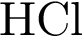 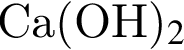 2)  и 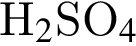 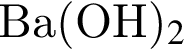 3)  и 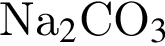 4)  и 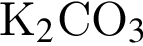 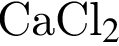 5)  и 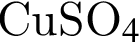 6)  и 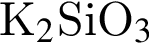 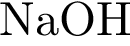 4. Используя метод электронного баланса, составьте уравнение реакции по схеме, определите окислитель и восстановитель: А) 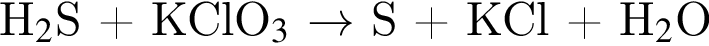 Б) 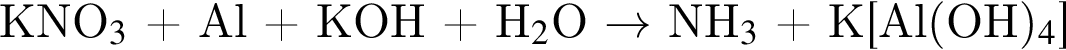 